       ҠАРАР     	                                                          ПОСТАНОВЛЕНИЕ« 22 »  апрель 2019 й.                             № 31                              « 22 » апреля 2019 г.Об утверждении Положения о порядке получения лицами, замещающими должности муниципальной службы Администрации сельского поселения Бишкураевский сельсовет муниципального района Туймазинский район Республики Башкортостан, разрешения представителя нанимателя (работодателя) на участие на безвозмездной основе в управлении некоммерческими организациями в качестве единоличного исполнительного органа или вхождение в состав их коллегиальных органовВ соответствии с пунктом 3 части 1 статьи 14 Федерального закона от 02.03.2007 №25-ФЗ «О муниципальной службе в Российской Федерации», руководствуясь Уставом сельского поселения Бишкураевский сельсовет муниципального района Туймазинский район Республики БашкортостанПОСТАНОВЛЯЮ:Утвердить Положение о порядке получения лицами, замещающими должности муниципальной службы Администрации сельского поселения Бишкураевский сельсовет муниципального района Туймазинский район Республики Башкортостан, разрешения представителя нанимателя (работодателя) на участие на безвозмездной основе в управлении некоммерческими организациями в качестве единоличного исполнительного органа или вхождение в состав их коллегиальных органов согласно приложению.2. Обнародовать настоящее постановление на официальном сайте Администрации сельского поселения Бишкураевский сельсовет муниципального района Туймазинский район Республики Башкортостан.3. Настоящее постановление вступает в силу со дня его подписания.Глава сельского поселенияБишкураевский      сельсовет       муниципального      района    Туймазинский           районРеспублики  Башкортостан                                           А.З. АбзаловПриложение   к постановлению главы сельского поселения Бишкураевский сельсовет муниципального района Туймазинский район   Республики Башкортостан от «22 » апреля  2019г. № 31Положениео порядке получения лицами, замещающими должности муниципальной службы Администрации сельского поселения Бишкураевский сельсовет муниципального района Туймазинский район Республики Башкортостан, разрешения представителя нанимателя (работодателя) на участие на безвозмездной основе в управлении некоммерческими организациями в качестве единоличного исполнительного органа или вхождение в состав их коллегиальных органовНастоящее Положение о порядке получения лицами, замещающими должности муниципальной службы Администрации сельского поселения Бишкураевский сельсовет муниципального района Туймазинский район Республики Башкортостан, разрешения представителя нанимателя (работодателя) на участие на безвозмездной основе в управлении некоммерческими организациями в качестве единоличного исполнительного органа или вхождение в состав их коллегиальных органов  (далее по тексту - Положение) разработано в соответствии с пунктом 3 части 1 статьи 14 Федерального закона от 2 марта 2007г. № 25-ФЗ «О муниципальной службе в Российской Федерации», в связи с принятием Федерального закона от 03 апреля 2017г. № 64-ФЗ «О внесении изменений в отдельные законодательные акты Российской Федерации в целях совершенствования государственной политики в области противодействия коррупции» и регламентирует процедуру получения муниципальными служащими администрации разрешения представителя нанимателя (работодателя) на участие на безвозмездной основе в управлении некоммерческими организациями, в качестве единоличного исполнительного органа или вхождения в состав их коллегиальных органов управления.К некоммерческим организациям для целей настоящего Положения относятся общественные организации (кроме политической партии), жилищные, жилищно-строительные, гаражные кооперативы, садоводческие, огороднические и дачные потребительские кооперативы, товарищества собственников недвижимости (далее- некоммерческая организация).Для участия на безвозмездной основе в управлении некоммерческими организациями в качестве единоличного исполнительного органа или вхождения в состав их коллегиальных органов управления (далее - управление некоммерческими организациями) муниципальный служащий обращается к представителю нанимателя (работодателю) с заявлением о получении разрешения на участие на безвозмездной основе в управлении некоммерческими организациями (далее - заявление), кроме случаев, предусмотренных федеральными законами, и случаев, если участие в управлении организацией осуществляется в соответствии с законодательством Российской Федерации от имени органа местного самоуправления.Участие муниципальных служащих на безвозмездной основе в управлении некоммерческой организацией не должно приводить к конфликту интересов или возможности возникновения конфликта интересов при исполнении должностных обязанностей.До представления заявления представителю нанимателя (работодателя) или специалисту по кадрам муниципальный служащий направляет данное заявление своему непосредственному руководителю (за исключением случаев, когда непосредственным руководителем муниципального служащего является представитель нанимателя (работодатель)) для ознакомления и получения его мнения о наличии возможности возникновения конфликта интересов при исполнении служебных обязанностей в случае участия на безвозмездной основе в управлении некоммерческой организацией.Заявление о разрешении представителя нанимателя (работодателя) на участие на безвозмездной основе в управлении некоммерческой организацией (далее - заявление) подается в письменном виде муниципальным служащим по форме согласно приложению №1 к настоящему Положению представителю нанимателя (работодателя) или лицу, ответственному за организацию и ведение кадровой работы (далее - специалисты по кадрам).К заявлению муниципальным служащим прилагаются копии правоустанавливающих документов некоммерческой организации (устав, положение).Регистрация заявления осуществляется специалистом по кадрам в день поступления заявления в Журнале регистрации заявлений о разрешении на участие на безвозмездной основе в управлении некоммерческими организациями (далее - Журнал регистрации) по форме согласно приложению №2 к настоящему Положению.Копия зарегистрированного в установленном порядке заявления выдается специалистом по кадрам муниципальному служащему на руки под подпись в журнале регистрации заявлений либо направляется по почте с уведомлением о вручении.Специалист по кадрам осуществляет предварительное рассмотрение заявления и подготовку мотивированного заключения на предмет наличия конфликта интересов или возможности его возникновения при осуществлении управления некоммерческой организацией с учетом замещения должности муниципальной службы. Мотивированное заключение должно содержать вывод о возможности (невозможности) участия муниципального служащего на безвозмездной основе в управлении некоммерческой организацией.Заявление и мотивированное заключение в течение пяти рабочих дней с момента регистрации заявления представляются специалистом по кадрам представителю нанимателя (работодателю).По результатам рассмотрения заявления и мотивированного заключения представитель нанимателя (работодатель) в течение двух рабочих дней принимает одно из следующих решений:1) разрешить муниципальному служащему участие на безвозмездной основе в управлении некоммерческой организацией;2) отказать муниципальному служащему в участии на безвозмездной основе в управлении некоммерческой организацией.Решение представителя нанимателя (работодателя) принимается путем издания распоряжения Администрации сельского поселения Бишкураевский сельсовет муниципального района Туймазинский район РБ. Решение об отказе должно содержать обоснование его причин: наличие конфликта интересов или возможности его возникновения, нарушение запретов и ограничений, связанных с муниципальной службой, несоблюдение требований к служебному поведению муниципальных служащих.Специалист по кадрам в течение трех рабочих дней с момента принятия представителем нанимателя (работодателем) решения направляет муниципальному служащему, подавшему заявление, копию распоряжения Администрации сельского поселения Бишкураевский сельсовет муниципального района Туймазинский район РБ.Заявление, мотивированное заключение на него, решение представителя нанимателя (работодателя) и иные материалы, связанные с рассмотрением заявления, приобщаются к личному делу муниципального служащего.Муниципальный служащий не вправе приступать к деятельности по участию в управлении некоммерческой организацией до дня, следующего за днем получения согласия представителя нанимателя (работодателя).Приложение №1к Положению о порядке получения лицами, замещающими должности муниципальной службы Администрации сельского поселения Бишкураевский сельсовет муниципального района Туймазинский район Республики Башкортостан, разрешения представителя нанимателя (работодателя) на участие на безвозмездной основе в управлении некоммерческими организациями в качестве единоличного исполнительного органа или вхождение в состав их коллегиальных органов__________________________________________                            (наименование должности, Ф.И.О.                                  представителя нанимателя (работодателя)                                 от _______________________________________                                       (Ф.И.О., замещаемая должность)ЗАЯВЛЕНИЕ   В   соответствии   с пунктом 3 части 1 статьи 14 Федерального закона  от 02.03.2007 №25-ФЗ "О муниципальной службе в Российской Федерации" прошу разрешить мне участие на безвозмездной основе в управлении некоммерческой организацией _________________________________________________________________________    (указать наименование некоммерческой организации, адрес, виды деятельности)в качестве единоличного исполнительного органа/члена коллегиального органа управления (нужное подчеркнуть).  Выполнение указанной деятельности будет осуществляться в свободное от службы время и не повлечет за собой возникновение конфликта интересов или возможности возникновения конфликта интересов при исполнении служебных обязанностей.При выполнении указанной деятельности обязуюсь соблюдать требования, предусмотренные статьями 13 и 14 Федерального закона от 02.03.2007 №25-ФЗ «О муниципальной службе в Российской Федерации»."___" __________ 20___ г. ___________/_________ ___________________________                                                                            (подпись)       (расшифровка подписи)Ознакомлен(а), _____________________________________________________________________________(мнение руководителя структурного подразделения о наличии возможности возникновения конфликта интересов при исполнении служебных обязанностей в случае участия на  безвозмездной основе в управлении    некоммерческой организацией в качестве единоличного исполнительного      органа или вхождения в состав ее коллегиального органа управления)_________________________________________________________________________________________________________________________________________________________/____________ (наименование должности, фамилия, имя отчество     (подпись, дата)     (последнее при наличии) руководителя)Регистрационный номерДата регистрациив журнале регистрации заявлений ______ заявления "____" __________ 20__ г.Лицо, зарегистрировавшее заявление _________ _________________                                                                       (подпись)   (должность, расшифровка подписи)Приложение №2к Положению о порядке получения лицами, замещающими должности муниципальной службы Администрации сельского поселения  Бишкураевский сельсовет муниципального района Туймазинский район Республики Башкортостан, разрешения представителя нанимателя (работодателя) на участие на безвозмездной основе в управлении некоммерческими организациями в качестве единоличного исполнительного органа или вхождение в состав их коллегиальных органовЖУРНАЛрегистрации заявлений о разрешении на участиена безвозмездной основе в управлении некоммерческимиорганизациями в качестве единоличного исполнительного органаили вхождения в состав их коллегиальных органов управленияБашҡортостан Республикаһы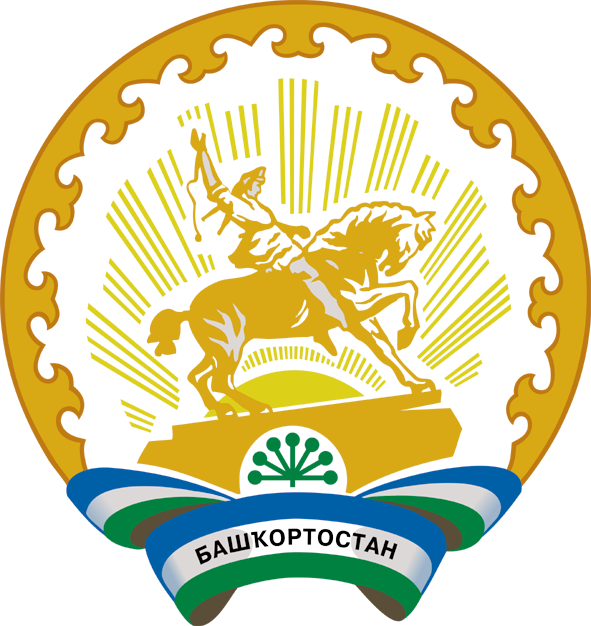 Республика БашкортостанБашҡортостан РеспубликаһыныңТуймазы районы муниципаль районының Бишҡурай ауыл советыауыл биләмәһе башлығы452793, Бишҡурай ауылы,Совет урамы, 5АТел. 8(34782)34-3-85,34-3-41Глава сельского поселенияБишкураевский сельсоветмуниципального районаТуймазинский районРеспублики Башкортостан452793, село Бишкураево,ул.Советская, 5АТел. 8(34782)34-3-85,34-3-41Регистрационный номер заявленияДата регистрации заявленияКраткое содержание заявленияФамилия, имя, отчество (при наличии), наименование должности лица, представившего заявлениеФамилия, имя, отчество (при наличии), наименование должности, подпись лица, принявшего заявлениеОтметка о выдаче копии заявления (копию получил, подпись лица, представившего заявление) либо о направлении копии заявления по почтеДата передачи заявления представителю нанимателя (работодателю)Отметка о принятом представителем нанимателя (работодателем) решенииОтметка об уведомлении муниципального служащего о результатах рассмотрения заявления123456789